 РЕГИОНАЛЬНАЯ АССОЦИАЦИЯ «СТРОИТЕЛИ ТПП РБ»ПРОТОКОЛ № 19Правления Региональной ассоциации  «Строители ТПП РБ»Дата заседания: «21»  июня   2017г.Место заседания: г. Улан-Удэ, ул. Ленина, 25.Время начала заседания: «18» часов «00» минут Время окончания заседания: «18» часов «30» минут.Форма: очная.Присутствовали члены Правления СРО  Региональной ассоциации «Строители ТПП РБ» (далее – Ассоциация): Михеев А.Т., Гусляков В.А., Доржиев Г.Ю., Батуев В. Б., Хусаев В.Л., Байминов В.Н. Отсутствовали: - нет; Кворум для проведения заседания Правления  СРО РА «Строители ТПП РБ» имеется, Правление правомочно принимать решения.Приглашенные лица:Исполнительный директор Ассоциации Елисафенко Владимир Леонидович;Секретарь Правления  Кочетова  Лидия Васильевна.ПОВЕСТКА ДНЯ ЗАСЕДАНИЯ ПРАВЛЕНИЯ:Информация об организациях, намеренных вступить в СРО, оплативших вступительный взнос и представивших пакет документов.О выдаче Свидетельств о допуске к определенным  видам работ, которые оказывают влияние на безопасность объектов капитального строительства.По вопросам   повестки дняСлушали  по   вопросу: Исполнительного директора  СРО   РА «Строители ТПП РБ»  Елисафенко  В.Л  Решили:Принять в члены Региональной ассоциации «Строители ТПП РБ» следующих юридических лиц, осуществляющих строительство, капитальный ремонт и реконструкцию объектов капитального строительства: 2.Выдать  Свидетельство  о допуске к определенным  видам работ, которые оказывают влияние на безопасность объектов капитального строительства организациям вновь и ранее принятым  в СРО  в соответствии  с   предоставленными  Заявлениями:-ООО «Артель строителей Западная»- ООО «Унистрой»Повестка дня исчерпана.  Предложений и дополнений в повестку дня собрания не поступило. Заседание Правления объявляется закрытым.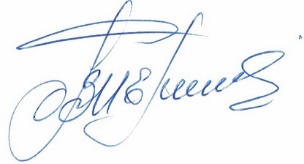    Исполнительный  директор                                                           Елисафенко В.Л.Секретарь Правления                                                                         Кочетова Л.В. г. Улан-Удэ, ул. Ленина, д. 25, тел. 8(3012) 21-55-88,( 89021)642246;  e-mail: sro@tpprb.comНаименование организацииРуководительОГРНИННАдрес1ООО «Структура»Директор  Ербанов Виктор Валерьевич1100327010167Дата регистрации01.12.20140326493376670031, Республика Бурятия, г. Улан-Удэ, Бульвар Карла Маркса, дом16.тел. 8(914)83030502 ООО «СтройКомфорт»Генеральный директор Гаспарян Карен Нверович1140327006643Дата регистрации25.04.20140319102857671120, Республика Бурятия, Тарбагатайский район, с. Солонцы, ул. Калашникова, дом 5, кв.8, тел.891405608664ООО «ЖКХ п. Селенгинск»Генеральный директор Евсюнин Николай Васильевич1090309000440Дата регистрации04.06.20090309015764671247, Республика Бурятия, Кабанский район, пос. Селенгинск, мкр. Солнечный 22-56тел.8(30138)73-0-12 5ООО « БФК Байкал» Директор  Белоусов Игорь Павлович1030302957145Дата регистрации06.03.2003670023, Республика Бурятия, г. Улан-Удэ, ул.Автотранспортная,2ател.8(3012)225680 6ООО«ФИНАНС-СТРОЙ»Генеральный директор  Ундонов Константин Константинович1120327000705Дата регистрации23.01.20120326503176670000, Республика Бурятия, г. Улан-Удэ, ул. Ленина,27Бтел. 892445656687ООО «СтройЦентр»Генеральный директор Шелковников  Михаил Николаевич11403270001420308164058671056, Республика Бурятия, Иволгинский район, с. Сотниково, ул. Молодежная, дом 2, тел.8(914098124198ООО«Аквастиль»Генеральный директор Иванова Нина Владимировна1060326048870Дата регистрации07.1120060326039518670045, Республика Бурятия, г. Улан-Удэ, пр. Автомобилистов, дом16 (офис1) 9 АУ РБ «НПЦ  охраны  памятников»ДиректорЛутидзе Реваз Ревазиевич1030302955430Дата регистрации 06.02.20030326013598670000, Республика Бурятия, г. Улан-Удэ, ул. Каландаришвили, дом41, тел.  8(3012)21-17-66 10Общество с ограниченной ответственною «Сибстроймеханизация» «Механизированная  колонна 184» Генеральный директор Китов Григорий Иванович1090327004910Дата регистрации 16.11.20090326484477671050, Республика Бурятия, Иволгинский район, улус Хойтобэе, ул. Взлетная,2111ЗАО«ТЕХСТРОЙЭНЕРГИЯ»Директор Куделин Виктор Михайлович1020300904777Дата регистрации20.11.2002 0323093250670011, Республика Бурятия, г. Улан-Удэ, Стройплощадка ТЭЦ-2, тел.8(3012) 42-88-80 12АО  «Разрез Тугнуйский»Генеральный директорКулецкий Валерий Николаевич10203007523500314002305671353, Республика Бурятия, Мухоршибирский район, п. Саган-Нур, Проспект 70 лет Октября, дом 49, тел.8(3012)480700 доб.28202, 8(30143)22932 13Бюджетное Учреждение«Северобайкальскстройзаказчик»Директор Кацубо  Петр Михайлович1110317000419Дата регистрации14.09.20110317011450671700, Республика Бурятия,  г.Северобайкальск,Проспект Ленинградский,7, офис 407,Тел.8(30130)-2-23-5914 ООО  «Инвестиционная компания «РОСТ»Генеральный директор  Бабенко Евгений Владимирович1030302971214Дата регистрации21.05.20030326015299670000, Республика Бурятия, г.Улан-Удэ, ул. Ленина,27 Б,тел.8(3012) 21-07-78